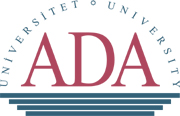 SCHOOL OF IT AND ENGINEERINGSenior Design Project  PROGRESS REPORT Project title: “.................................................”SDP TEAM:Team Member 1: Name Surname / (CS, IT, SE)Team Member 2:Team Member 3:Team Member 4:   	Project Advisor:  Name / SurnameSDP Coordinator: Dr. Abzetdin AdamovBaku 2017Objectives (100-300 words):State the problem and the list of objective(s) of the project.Significance (100-200 words):What problem did you try to solve? What are potential applications? Whom it will help?Practice Review/Novelty (300-600 words):What have others done to solve same/similar problem? Describe differences between proposed and exiting solutions (devices, software, approach or technology).Solution (200-400 words):Approach, Methods, Methodology, Research and Procedures that you plan to use in order to solve the problem.Output/Deliverables (80-100 words):Describe the output of the project: prototype, computer code listing, production drawings.Project Management/Timeline (200-500 words):Describe the expected evolution of the project over time briefly explaining each step. Include Gantt Chart as well.What Done? (200-500 words):Describe what have already been done in the framework of the SDP Project. What is contribution of each team member to the project’s success? Which primary role assigned to each team member?Students should not write in the section below:Project Advisor:Project Advisor’s comments on Progress Report:____________________________________________________________________________________________________________________________________________________________________________________________________________________________________________________________________________________________________________Recommendation: Passed         	FailedProject Advisor: _______________________Signature & Date ____________ …./.…/2017SDP Coordinator:Approved __________________ SDP Coordinator …./.…/2017Conditional Approval: Recommended Revision: ___________________________________________________________________________
___________________________________________________________________________Disapproved:	_______________________________________________________________	Reason for Disapproval: __________________________________________________________________________________________________________________________________
___________________________________________________________________________